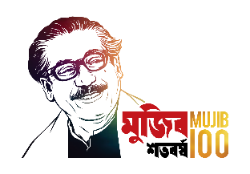 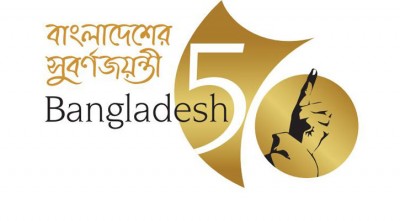 অনলাইন সেমিনার   "Future Petroleum Exploration Strategy of Bangladesh"প্রধান অতিথিঃ জনাব মোঃ আনিছুর রহমানসিনিয়র সচিব, জ্বালানি ও খনিজ সম্পদ বিভাগসভাপতিঃ জনাব এ এস এম মঞ্জুরুল কাদেরমহাপরিচালক (অতিরিক্ত সচিব), হাইড্রোকার্বন ইউনিট১২ সেপ্টেম্বর, ২০২১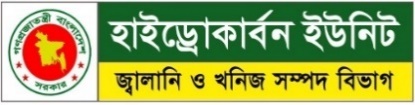 আয়োজনেঃ